Objective: To assure that all personnel can recognize common types of aerial lifts and elevated platforms, and are familiar with their minimum safety requirements.This form documents that the training specified above was presented to the listed participants. By signing below, each participant acknowledges receiving this training.Organization:							Date: 					         Trainer:				          	 Trainer’s Signature:  					Class Participants:Name: 				                        Signature:		                     		Name: 				                        Signature:		                     		Name: 				                        Signature:		                     		Name: 				                        Signature:		                     		Name: 				                        Signature:		                     		Name: 				                        Signature:		                     		Name: 				                        Signature:		                     		Name: 				                        Signature:		                     		Name: 				                        Signature:		                     		Name: 				                        Signature:		                     		Name: 				                        Signature:		                     		Name: 				                        Signature:		                     		Name: 				                        Signature:		                     		Name: 				                        Signature:		                     		Name: 				                        Signature:		                     		Name: 				                        Signature:		                     		Lift TypeCharacteristicsRequirements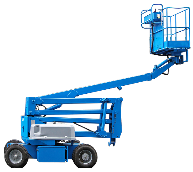 Articulating Boom LiftTwo or more hinged boom sections.Platform moves in multiple directions.Only use on a level surface.Use fall protection.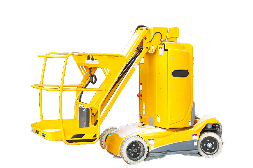 Elevated Work PlatformElevates on a vertical axis.Stationary after setup.Fall protection is recommended as a best practice.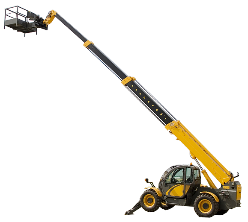 Extensible Boom PlatformUses a telescopic boom and personnel platform attachments.Only use on a level surface.Use fall protection.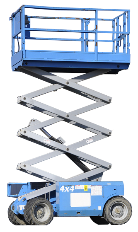 Scissor LiftTypically able to lift more than one person at a time.Can be moved while platform is raised.	Fall protection is recommended as a best practice.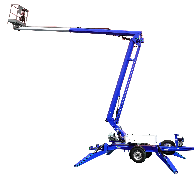 Trailer-Mounted Aerial Lift Includes outriggers.May be articulated, telescoping, or both.Towed to worksites.Un-hitch and engage outriggers prior to use.Use fall protection.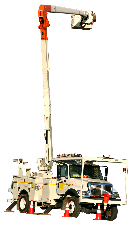 Vehicle-Mounted Aerial Lift Typically uses a bucket to lift a single person.May be articulated, telescoping, or both.Engage brakes, chock wheels, and extend outriggers during use.Use fall protection.